提出書類レビュー フォーム テンプレート                                  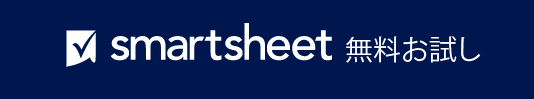 – 免責条項 –Smartsheet がこの Web サイトに掲載している記事、テンプレート、または情報などは、あくまで参考としてご利用ください。Smartsheet は、情報の最新性および正確性の確保に努めますが、本 Web サイトまたは本 Web サイトに含まれる情報、記事、テンプレート、あるいは関連グラフィックに関する完全性、正確性、信頼性、適合性、または利用可能性について、明示または黙示のいかなる表明または保証も行いません。かかる情報に依拠して生じたいかなる結果についても Smartsheet は一切責任を負いませんので、各自の責任と判断のもとにご利用ください。組織/団体名組織/団体名組織/団体名自社のロゴ自社のロゴ住所 1
住所 2
住所 3
電話 1
電話 2
電子メール住所 1
住所 2
住所 3
電話 1
電話 2
電子メール住所 1
住所 2
住所 3
電話 1
電話 2
電子メール自社のロゴ自社のロゴ提出書類レビュー フォーム提出書類レビュー フォーム提出書類レビュー フォーム提出書類レビュー フォーム提出書類レビュー フォームプロジェクト名プロジェクト名提出日プロジェクト マネージャープロジェクト マネージャー評価日共同作業者の名前ホーム オフィス住所初めての提出ですか？連絡先情報カテゴリ役職仕様番号プロジェクトの説明ステータスチェック決定コメントコメントコメント承認済み変更が必要だが受け入れ
可能変更が必要かつ却下却下済み備考備考備考備考備考レビュー担当者名レビュー担当者名署名署名